КОНТАКТЫ: +375 33 645 70 67 (Анастасия)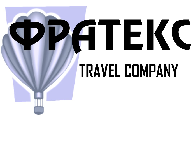 Частное унитарное предприятие "ФРАТЕКС"Адрес: г. Новополоцк, ул. Молодежная,171/2-84р/с 3012232439016 в ЦБУ № 202 ОАО «БПС-Банк» в  г.Новополоцке, код 153001369УНН 300043524Телефон: (0214)390444, 8029211561, 80292956565e-mail: frateks@mail.ru, сайт www.frateks.by«Минск.Спектакли»Программа тура:«Минск.Спектакли»Программа тура:«Минск.Спектакли»Программа тура: